Хомут Мини(Mini) с болтом и гайкой W2 HomutprofМини-хомут рекомендован для использования с газообразными средами при небольших давлениях и на тонкостенных шлангах. Хомут стяжной Мини(Mini) широко используется в автомобильной промышленности. Мини-хомут для шлангов обжимает равномерно по всей окружности, для шлангов небольшого диаметра подходит лучше, чем червячный хомут.Диапазоны диаметров — от 6 до 14мм, толщина ленты — 0.6мм. Исполнение — W2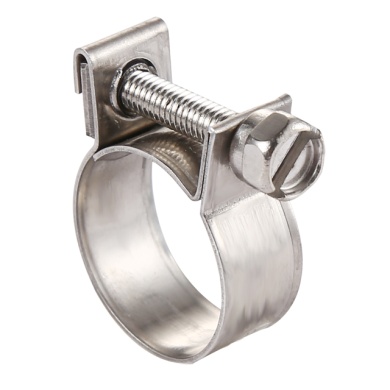 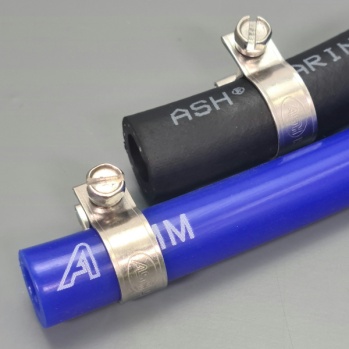 НаименованиеАртикулШиринаТолщинаХомут Мини(Mini)с болтом и гайкой W2 6-8мм HomutprofMini060810,00,6Хомут Мини(Mini)с болтом и гайкой W2 8-10мм HomutprofMini081010,00,6Хомут Мини(Mini)с болтом и гайкой W2 10-12мм HomutprofMini101210,00,6Хомут Мини(Mini)с болтом и гайкой W2 12-14мм HomutprofMini121410,00,6